SMSF Deed Update Order Form 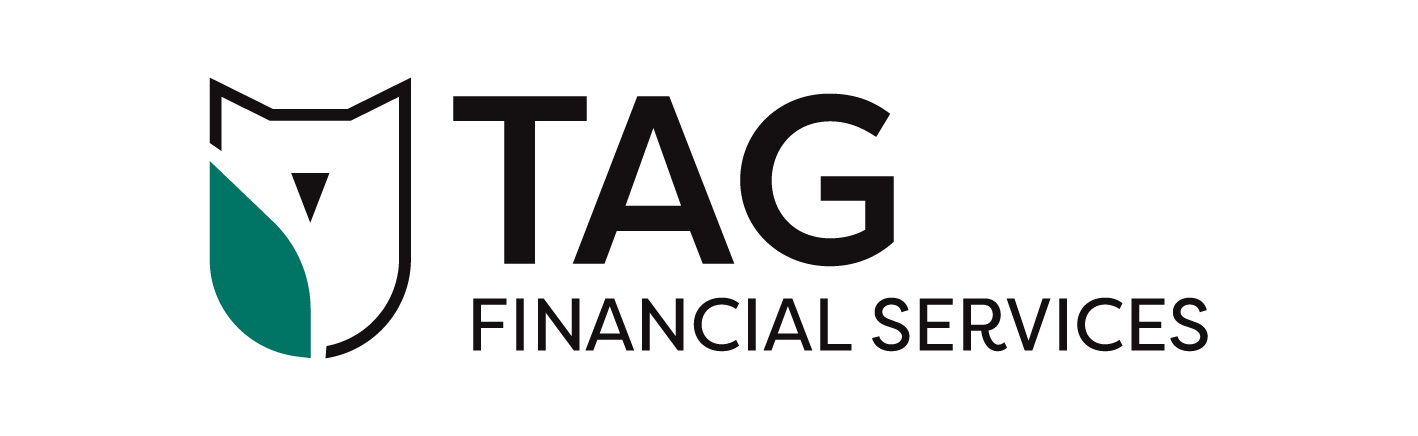 To order your SMSF Deed Update documents:Complete all relevant fields.Attach a copy of the Fund’s most recent Trust Deed, as well as any documentation recording a change in the Fund’s Trusteeship/Membership, or the Fund’s Principal Employer/Employer Sponsor, since your last Trust Deed Upgrade.Mail this form, along with the documentation outlined above or email to TAG Financial Services at super@tagfinancial.com.auSECTION A: Adviser Ordering DetailsSECTION B: Fund DetailsSECTION C (I): Details of Each MemberSECTION C (II): Non-Member TrusteeIf the Fund is a single Member Fund with a Trustee who is not a Member, enter the Non-Member Trustee details below.SECTION D: Corporate Trustee Details (if applicable)SECTION E: Details of Additional PartyName:      Signature:      Company Name:      Company Name:      Postal Address:      Postal Address:      Date Of Order:      /        /       Your Ref:      Phone: (     ) -       -      Fax: (     ) -       -      Email:      Email:      Name of Fund:      Name of Fund:      Name of Fund:      Registered address of the Fund: Establishment Date of the Fund:      /        /            /        /       Variation Dates of the Fund’s Trust Deed:      /        /        ;     /        /       ;     /        /            /        /       State Law the Fund is governed by: Member 1 Full Name:      Full Name:      Address:      Address:      Address:      Individual Trustee (tick if appropriate): Individual Trustee (tick if appropriate): Director of Corporate Trustee (tick if appropriate): Member 2 Full Name:      Full Name:      Address:      Address:      Address:      Individual Trustee (tick if appropriate): Individual Trustee (tick if appropriate): Director of Corporate Trustee (tick if appropriate): Member 3 Full Name:      Full Name:      Address:      Address:      Address:      Individual Trustee (tick if appropriate): Individual Trustee (tick if appropriate): Director of Corporate Trustee (tick if appropriate): Member 4 Full Name:      Full Name:      Address:      Address:      Address:      Individual Trustee (tick if appropriate): Individual Trustee (tick if appropriate): Director of Corporate Trustee (tick if appropriate): Member 5 Full Name:      Full Name:      Address:      Address:      Address:      Individual Trustee (tick if appropriate): Individual Trustee (tick if appropriate): Director of Corporate Trustee (tick if appropriate): Member 6 Full Name:      Full Name:      Address:      Address:      Address:      Individual Trustee (tick if appropriate): Individual Trustee (tick if appropriate): Director of Corporate Trustee (tick if appropriate): Trustee Full Name:      Full Name:      Address:      Address:      Address:      Individual Trustee (tick if appropriate): Individual Trustee (tick if appropriate): Director of Corporate Trustee (tick if appropriate): Company Name:      ACN:        -         -      Registered Address:      Registered Address:      Company Chairman:      Company Chairman:      Does the Fund have any of the following parties?Does the Fund have any of the following parties?Does the Fund have any of the following parties?Does the Fund have any of the following parties?Does the Fund have any of the following parties?Does the Fund have any of the following parties?Does the Fund have any of the following parties? Founder Founder Principal Principal Employer Principal Employer Principal Employer Employer SponsorName/s:      Name/s:      Name/s:      Name/s:      Name/s:      ACN:        -         -      ACN:        -         -      Registered Office:      Registered Office:      Registered Office:      Registered Office:      Registered Office:      Registered Office:      Registered Office:      Director 1Director 2Director 3Director 4Director 5Director 6Who will act as Chairman?      Who will act as Chairman?      Who will act as Chairman?      Who will act as Chairman?      Who will act as Chairman?      Who will act as Chairman?      Who will act as Chairman?      